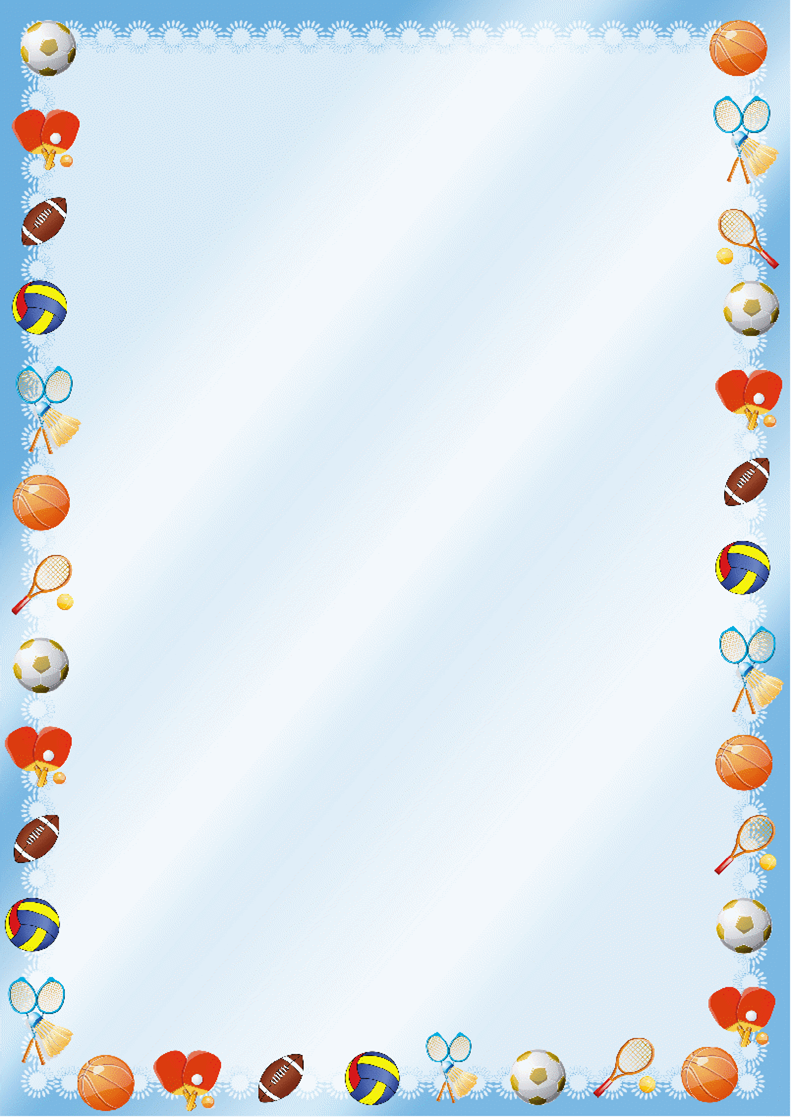 5. «Поможем маме».На коврик рассыпаются карандаши, фломастеры, кусочки ткани, пластмассовые крышки от пластиковых бутылок, фантики и др. папа и ребенок садятся на коврик или на стульчики друг напротив друга, между ними  на пол ставится коробочка. Папа предлагает ребенку помочь маме прибраться в комнате. Все предметы с пола необходимо собрать в коробочку, захватывая их пальчиками ног. Руками помогать нельзя! Движения выполняют поочередно обеими стопами.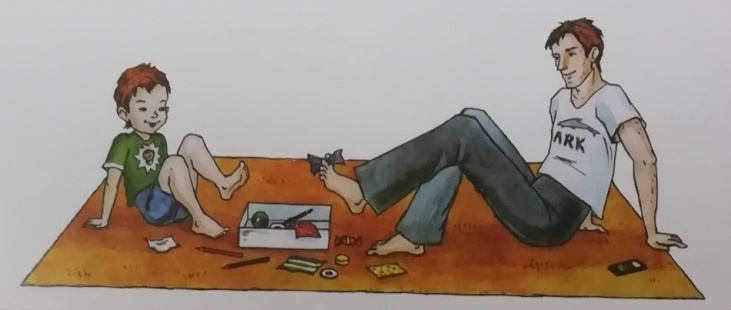 6. «Мы - строители».Папа и ребенок располагаются  на коврике напротив друг друга, опираясь руками на коврик позади себя. Между ними рассыпаются детали конструктора (кубики, кирпичики и т. д). Папа и ребенок по очереди, захватывая стопами одну деталь конструктора за другой, попробуют выполнить какую – либо постройку (домик, башню и т.п.). Если   ноги ребенка устанут, рекомендуется встать и походить по полу.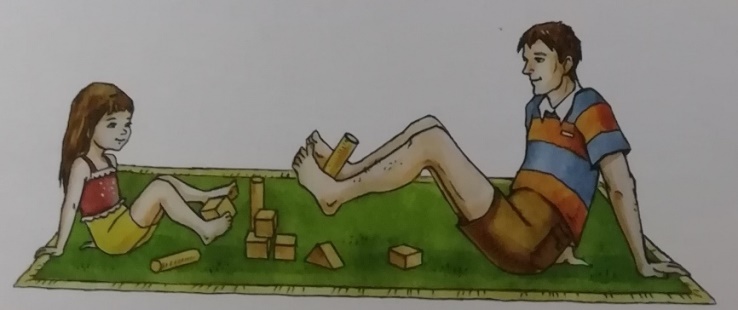 7. «Веселые друзья».	Папа  и ребенок  становятся  на коврик рядом  друг с  другом. Папа показывает движения, ребенок повторяет их  вслед за ним.«Мишка» - ходьба на внешней стороне стоп, руки согнуты в локтях, ладони вперед, пальцы рук широко расставлены. ( При ходьбе  можно произносить звук «р-р-р».)«Гусь» - ходьба на пятках, руки в стороны – вниз. (Можно произносить звук «га-га-га».)«Лисенок» - плавная, мягкая ходьба, ступая с носка на всю ступню.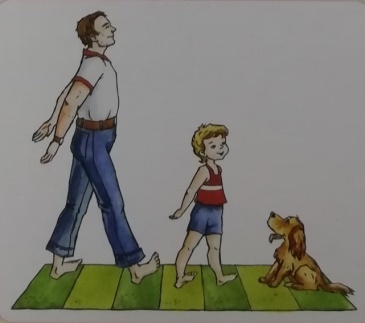 4. «Шагаем по дорожкам».Ребенок вслед за мамой повторяет следующие движения:- ходьба босиком приставным шагом по толстому шнуру, ставя ногу серединой стоп на шнур;- ходьба по фасоли, насыпанной в крышки от обувных коробок;- ходьба по галечным камням.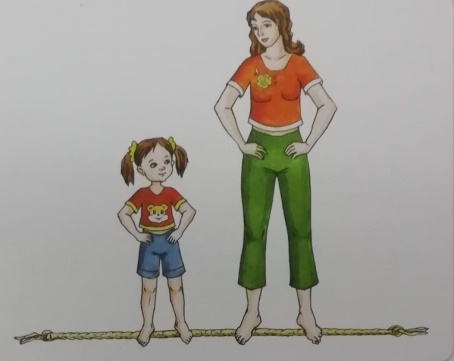 